مقياس المخدرات السنة الثالثة شعبة الانتروبولوجياالمحاضرة الثانيةالاستادة  بن منصور مليكة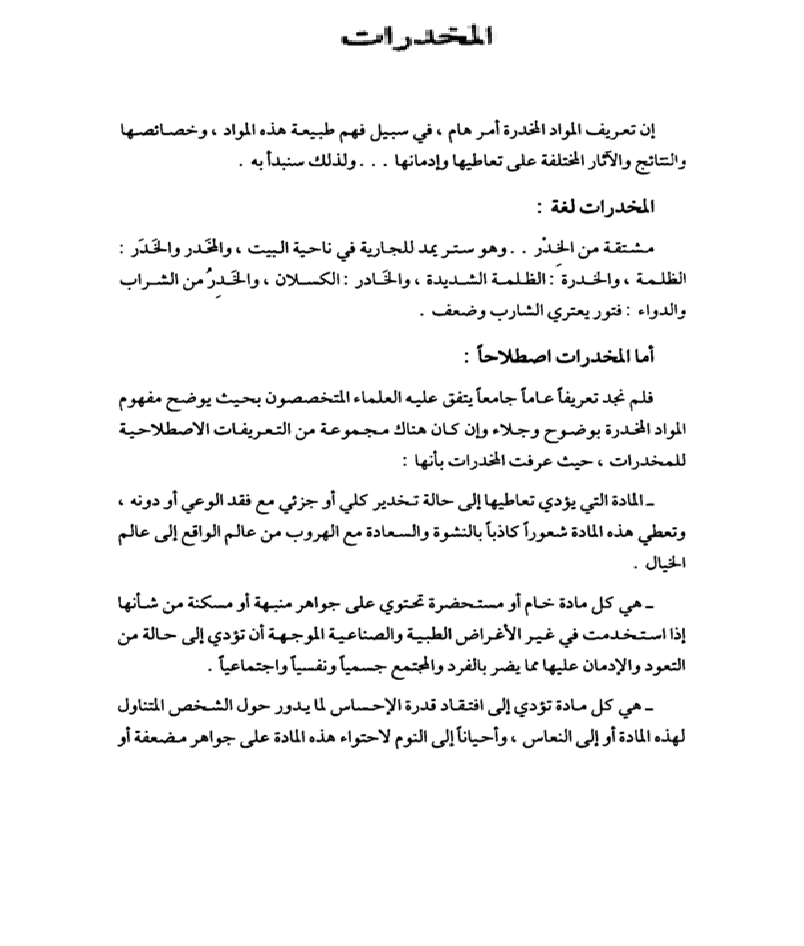 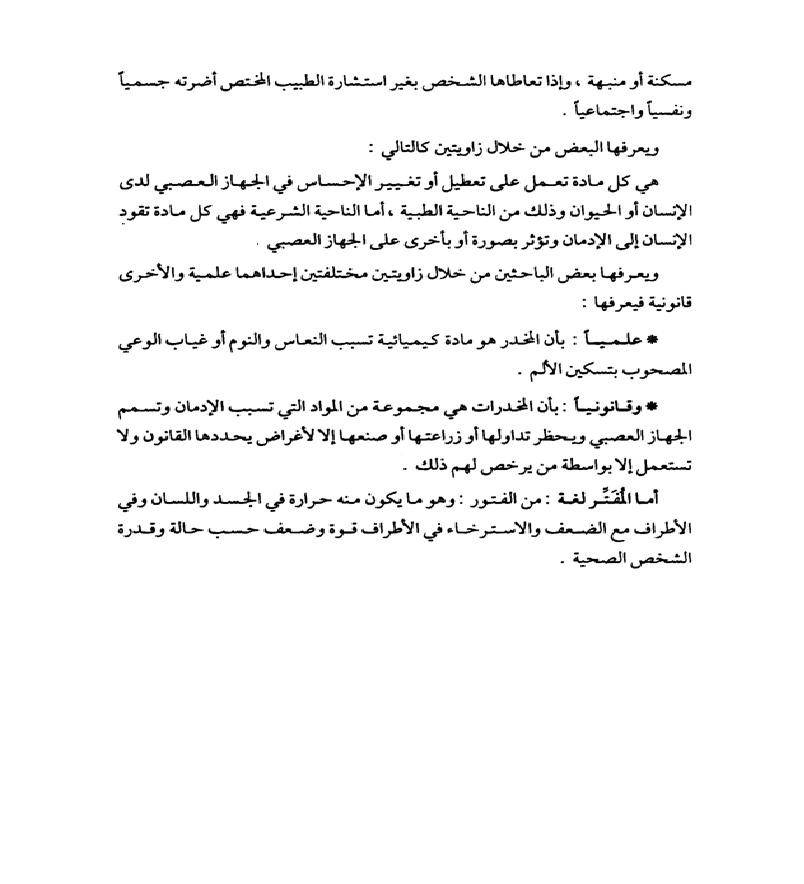 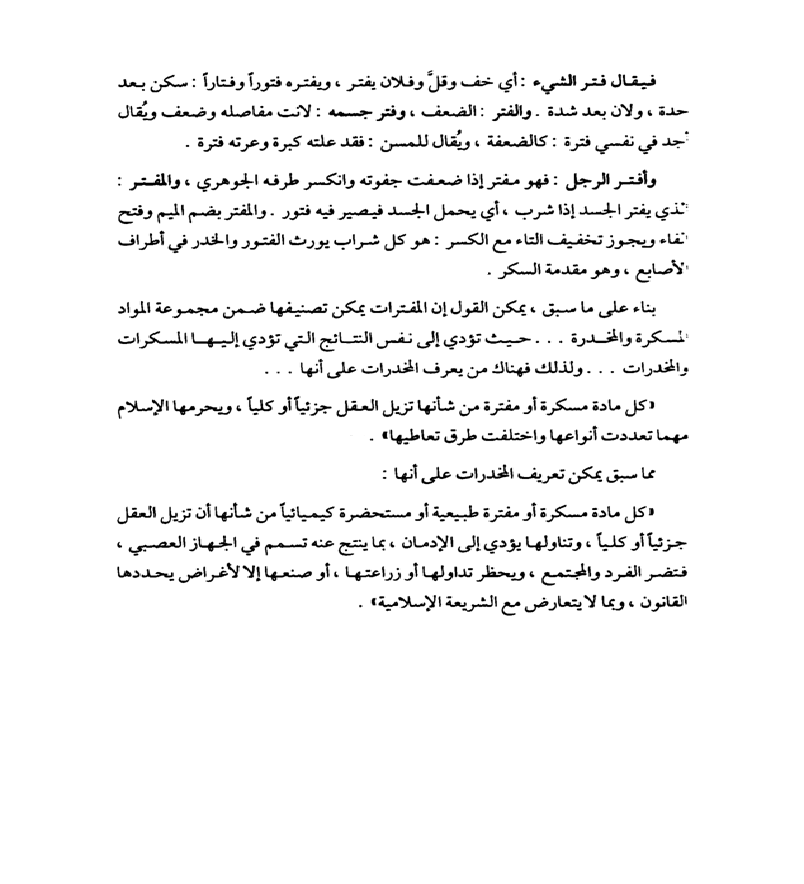 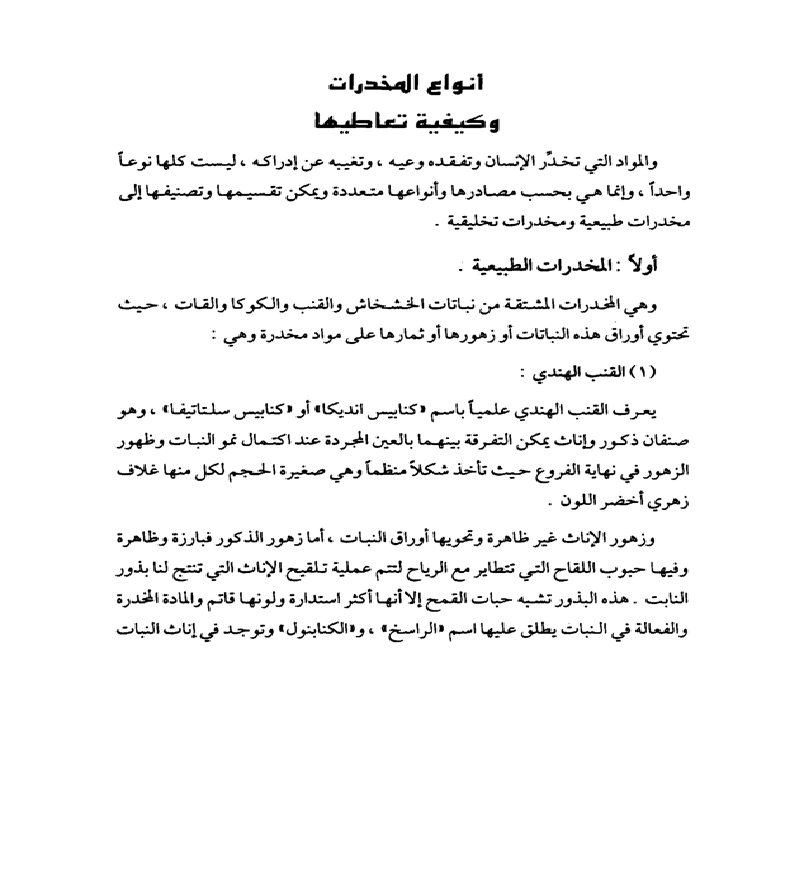 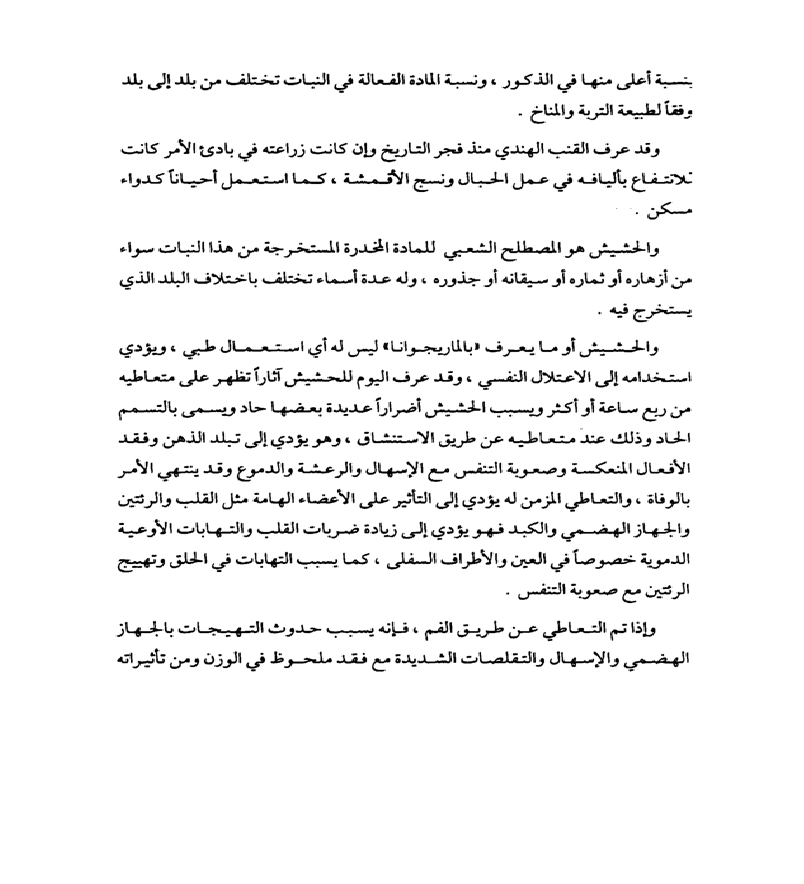 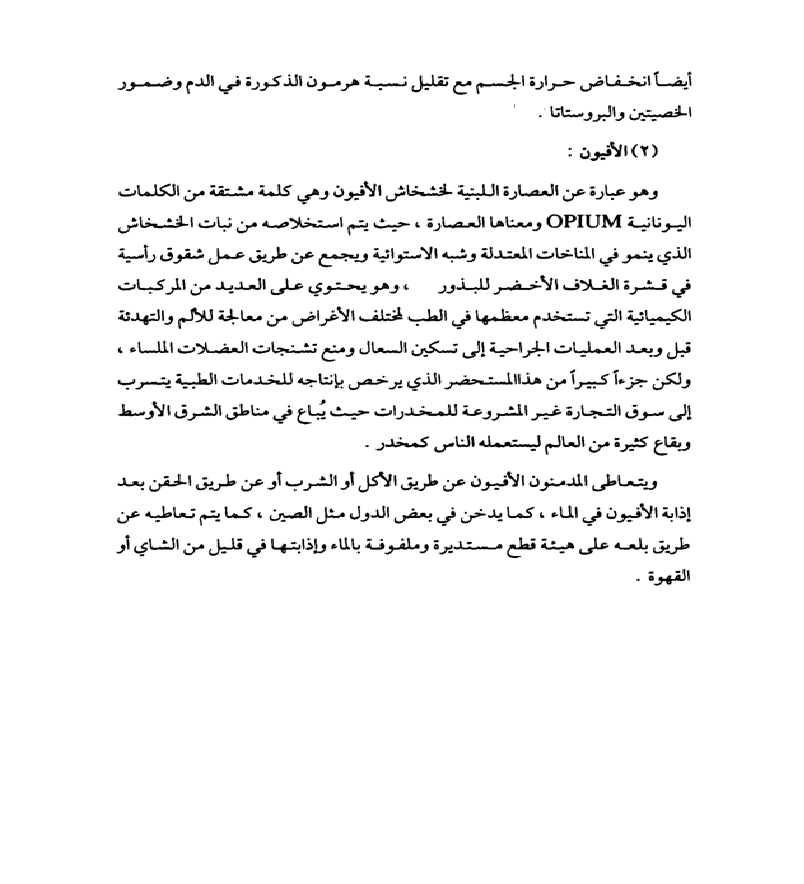 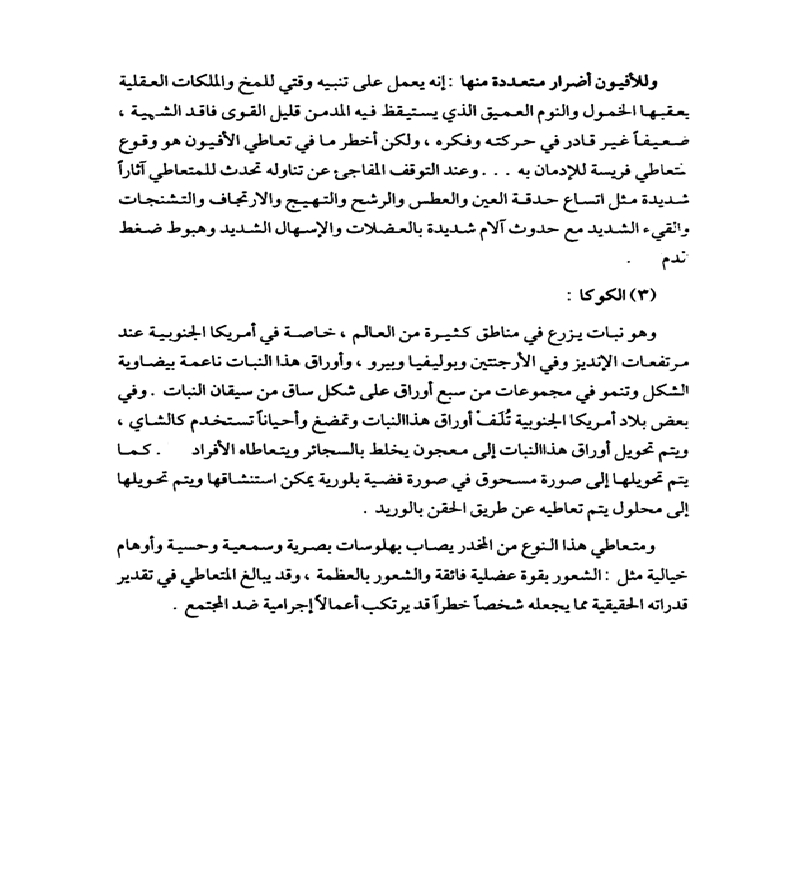 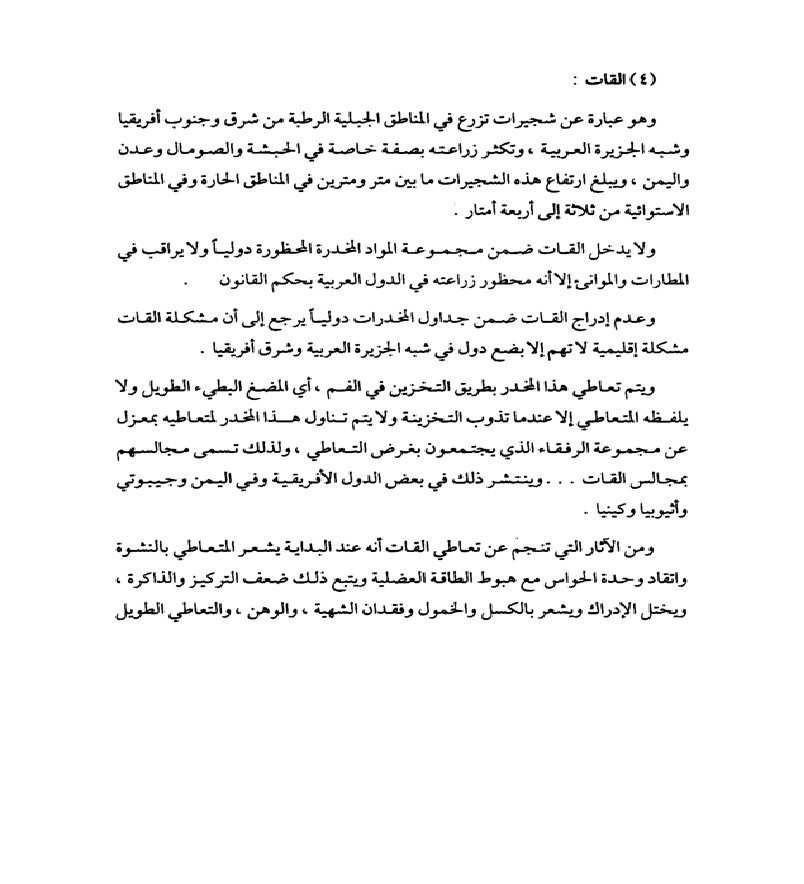 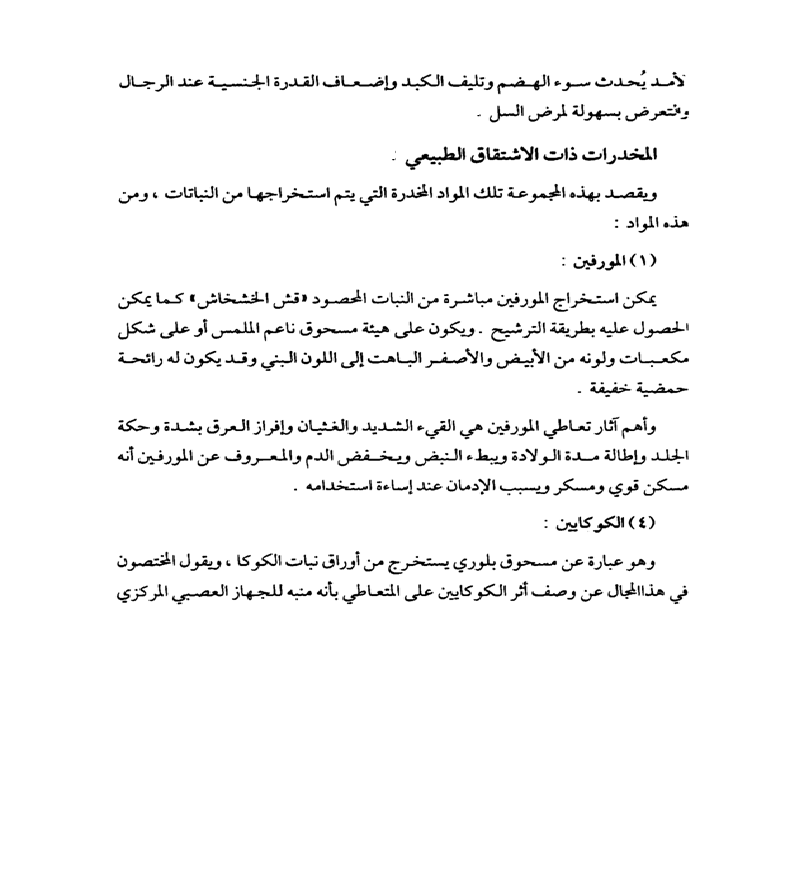 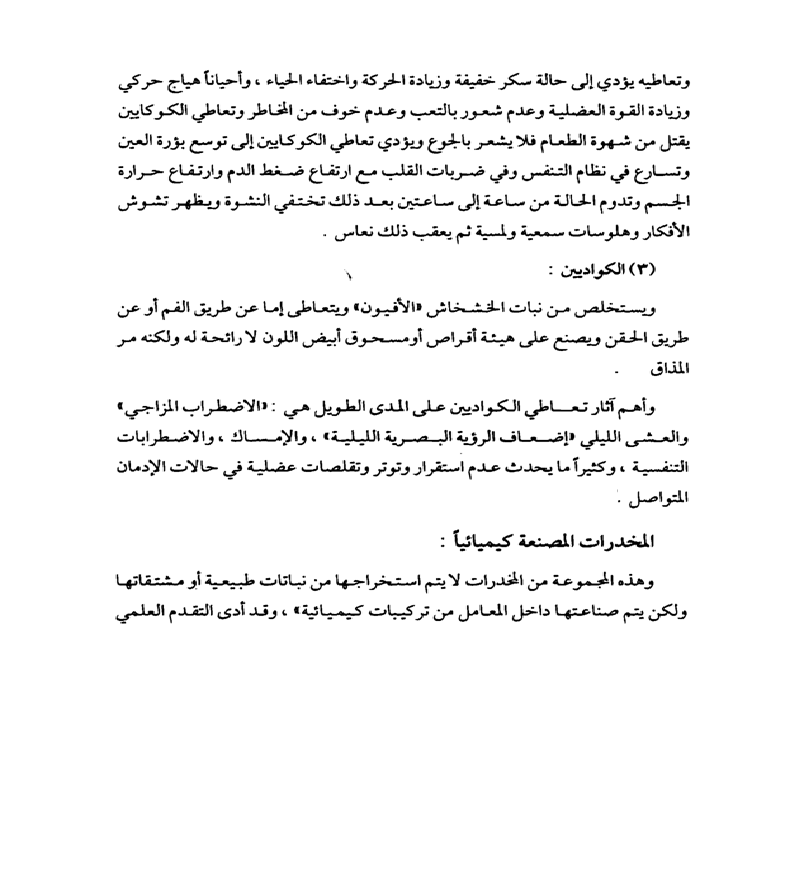 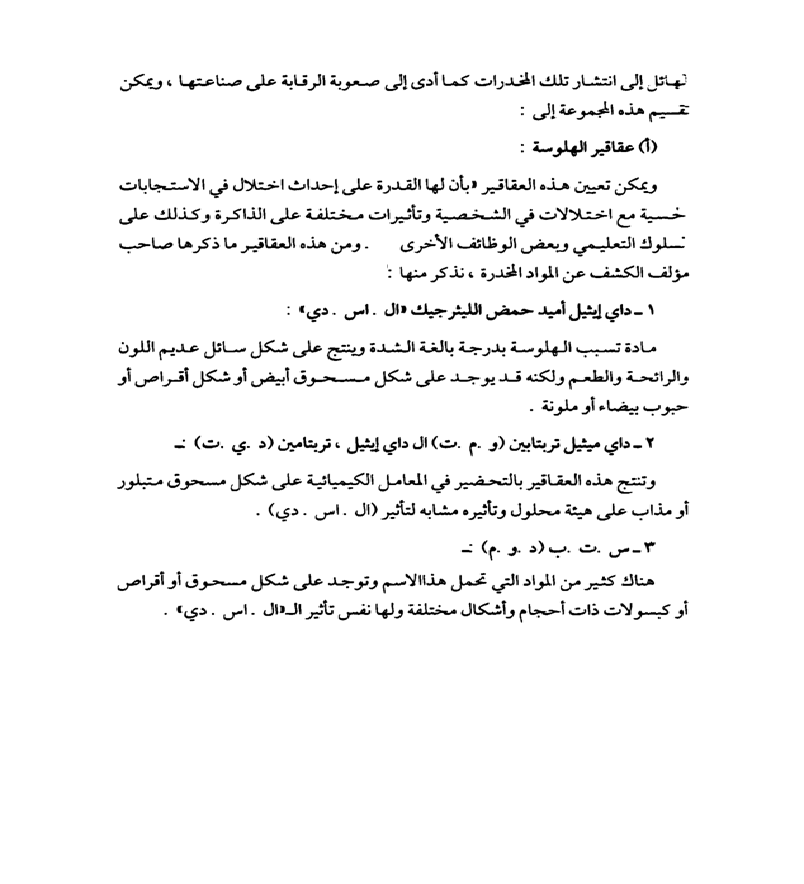 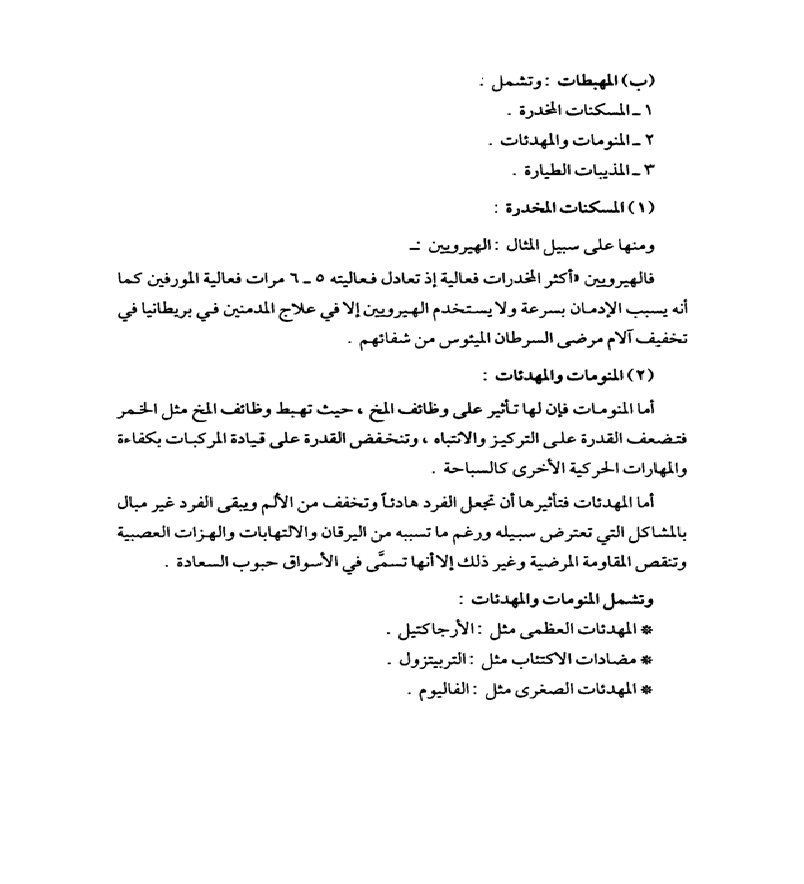 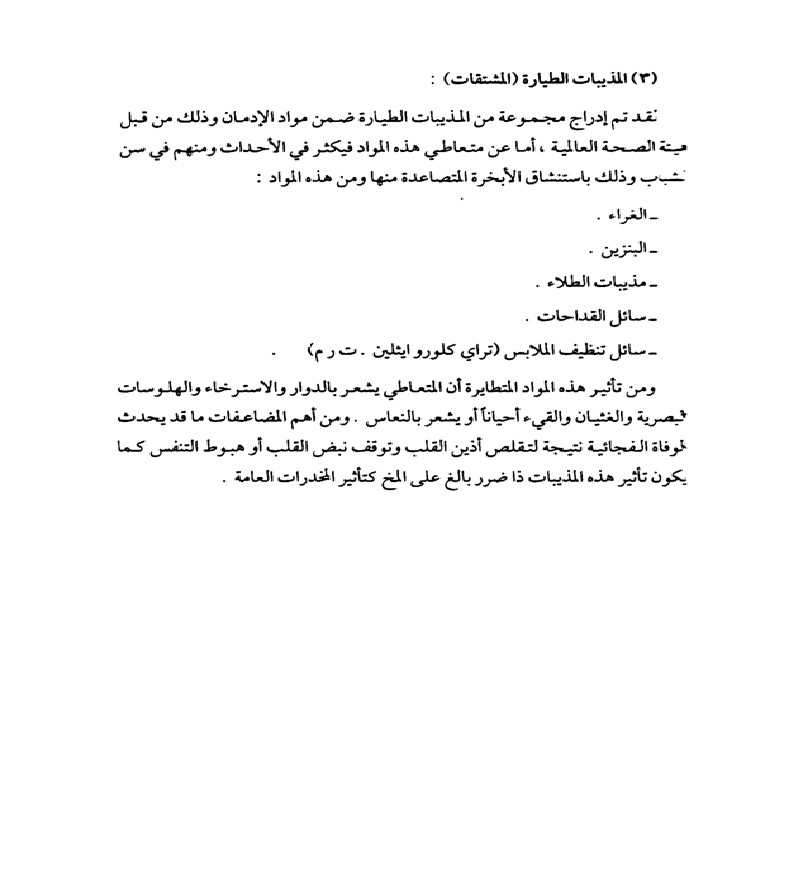 